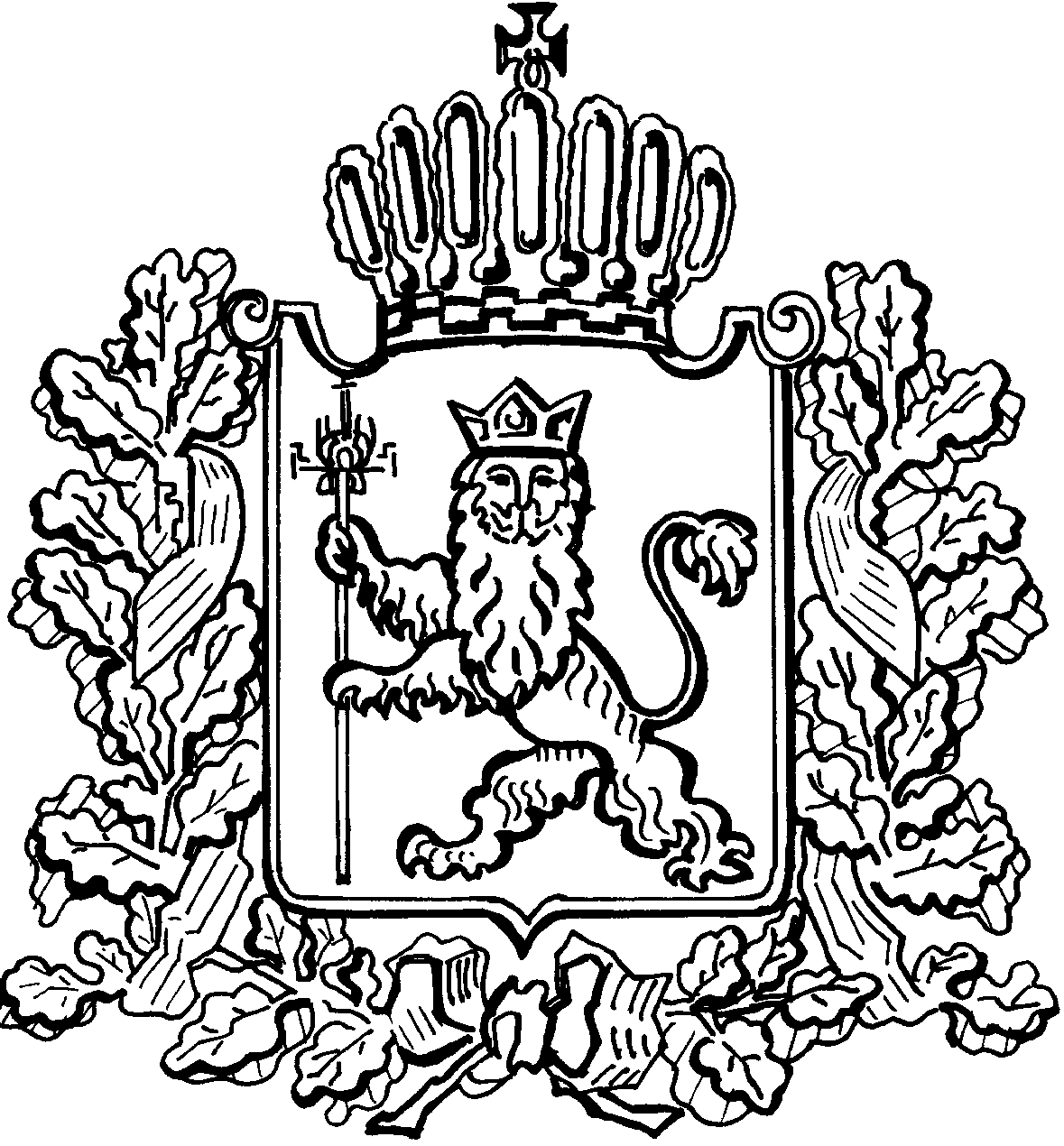 АДМИНИСТРАЦИЯ ВЛАДИМИРСКОЙ ОБЛАСТИДЕПАРТАМЕНТ ЦЕН И ТАРИФОВПОСТАНОВЛЕНИЕ 19.12.2017	                                                                                                № 59/62О тарифах на тепловую энергию В соответствии с Федеральным законом от 27.07.2010 № 190-ФЗ «О теплоснабжении», постановлением Правительства Российской Федерации от 22.10.2012 № 1075 «О ценообразовании в сфере теплоснабжения» и Методическими указаниями по расчету регулируемых цен (тарифов) в сфере теплоснабжения, утвержденными приказом Федеральной службы по тарифам от 13.06.2013 № 760-э, на основании протокола заседания правления департамента цен и тарифов от 19.12.2017 № 59 департамент цен и тарифов администрации области п о с т а н о в л я е т:  1. Установить тарифы на тепловую энергию ООО ИЦ «Теплосфера», c календарной разбивкой согласно приложению № 1.2. Тарифы, установленные в пункте 1 настоящего постановления, действуют:-  с 01 января 2018 года по 30 июня 2018 года;-  с 01 июля 2018 года по 31 декабря 2018 года;-  с 01 января 2019 года по 30 июня 2019 года;-  с 01 июля 2019 года по 31 декабря 2019 года;-  с 01 января 2020 года по 30 июня 2020 года;-  с 01 июля 2020 года по 31 декабря 2020 года.-  с 01 января 2021 года по 30 июня 2021 года;-  с 01 июля 2021 года по 31 декабря 2021 года;-  с 01 января 2022 года по 30 июня 2022 года;-  с 01 июля 2022 года по 31 декабря 2022 года3. Установить долгосрочные параметры регулирования, устанавливаемые на долгосрочный период регулирования для формирования тарифов с использованием метода индексации установленных тарифов, согласно приложению № 2.4. Настоящее постановление подлежит официальному опубликованию в средствах массовой информации.Директордепартамента цен и тарифовадминистрации Владимирской области					М.С.НовоселоваПриложение № 1 к постановлению департаментацен и тарифов администрацииВладимирской областиот 19.12.2017 № 59/62Тарифы на тепловую энергию (мощность), поставляемую потребителям(НДС не облагается)Приложение № 2к постановлению департамента цен и тарифов администрации Владимирской областиот 19.12.2017 № 59/62Долгосрочные параметры регулирования, устанавливаемые на долгосрочный период регулирования для формирования тарифов с использованием метода индексации установленных тарифов№ п/пНаименованиерегулируемой организацииВид тарифаГодВода1.ООО ИЦ «Теплосфера»Для потребителей, в случае отсутствия дифференциации тарифов по схеме подключенияДля потребителей, в случае отсутствия дифференциации тарифов по схеме подключенияДля потребителей, в случае отсутствия дифференциации тарифов по схеме подключения1.ООО ИЦ «Теплосфера»одноставочный
руб./Гкал 01.01.2018-30.06.20183936,701.ООО ИЦ «Теплосфера»одноставочный
руб./Гкал 01.07.2018-31.12.20183956,961.ООО ИЦ «Теплосфера»одноставочный
руб./Гкал 01.01.2019-30.06.20193956,961.ООО ИЦ «Теплосфера»одноставочный
руб./Гкал 01.07.2019-31.12.20194161,031.ООО ИЦ «Теплосфера»одноставочный
руб./Гкал 01.01.2020-30.06.20204161,031.ООО ИЦ «Теплосфера»одноставочный
руб./Гкал 01.07.2020-31.12.20204312,881.ООО ИЦ «Теплосфера»одноставочный
руб./Гкал 01.01.2021-30.06.20214312,881.ООО ИЦ «Теплосфера»одноставочный
руб./Гкал 01.07.2021-31.12.20214422,771.ООО ИЦ «Теплосфера»одноставочный
руб./Гкал 01.01.2022-30.06.20224422,771.ООО ИЦ «Теплосфера»одноставочный
руб./Гкал 01.07.2022-31.12.20224536,10Nп/пНаименование регулируемой организацииГодБазовый уровень операционных расходовИндекс эффективности операционных расходовНормативный уровень прибылиУровеньнадежности теплоснабженияУровеньнадежности теплоснабженияПоказатели энергосбережения энергетической эффективностиПоказатели энергосбережения энергетической эффективностиПоказатели энергосбережения энергетической эффективностиРеализация программ в области энергосбережения и повышения энергетической эффективностиДинамика изменения расходов на топливоNп/пНаименование регулируемой организацииГодБазовый уровень операционных расходовИндекс эффективности операционных расходовНормативный уровень прибылиКоличество прекращений подачи тепловой энергии, теплоносителя в результате технологических нарушений на тепловых сетях на 1 км тепловых сетейКоличество прекращений подачи тепловой энергии, теплоносителя в результате технологических нарушений на источниках тепловой энергии на 1 Гкал/час установленной мощностиУдельный расход топлива на производство единицы тепловой энергии, отпускаемой с коллекторов источников тепловой энергииВеличина технологических потерь при передаче тепловой энергии по тепловым сетямВеличина технологических потерь при передаче теплоносителя по тепловым сетямРеализация программ в области энергосбережения и повышения энергетической эффективностиДинамика изменения расходов на топливоNп/пНаименование регулируемой организацииГодтыс. руб.	%	%--кг у.т./ГкалГкал/годкуб. м (т)/год--1.ООО ИЦ «Теплосфера»201816782,72--00164,1117,58---1.ООО ИЦ «Теплосфера»2019-1,0-00164,1117,58---1.ООО ИЦ «Теплосфера»2020-1,0-00164,1117,58---1.ООО ИЦ «Теплосфера»2021-1,0-00164,1117,58---1.ООО ИЦ «Теплосфера»2022-1,0-00164,1117,58---